							               RANJITCURRICULAM VITAEOBJECTIVESeeking a position that will allow me to utilize my experience, education and proven ability in support of company goals & objectives & build a challenging career that provides me with responsibilities and high achievement.SKILLSHighly effective supervisory skills and techniques MS Office working knowledge Ability to input, retrieve and analyze data Hands-on commitment to getting the job done Excellent communication and interpersonal skills Proven ability to direct and coordinate operations Strong organizational and time management skills PROFESSIONAL EXPERIENCEAugust 2014 – till date: 		Working as Warehouse In-Charge Digital Sterling Electronics Trading L.L.CAugust 2012 – June 2014: 		Worked as Warehouse In-ChargeJAFZA Convection center & Hotel, ComplexFebruary 2012 – July 2012: 	Worked as Warehouse In-ChargeKhalifa Port Industrial Zone August 2008 – February 2012: 	Worked as Warehouse In-ChargeSaadiyat Link ProjectFebruary 2007 – August 2008: 	Worked as Warehouse In-ChargePalm Spring Project New Delhi (INDIA)JOB RESPONSIBILITIESAchieved high levels of customer satisfaction through excellence in receiving, identifying, dispatching and assuring quality of goodsMeasured and reported the effectiveness of warehousing activities and employees performanceOrganized and maintained inventory and storage areaEnsured shipments’ and inventory transactions’ accuracyDetermined staffing levels and assigned workloadInterfaced with customers to answer questions or solve problemsMaintained items record, document necessary information and utilized reports to project warehouse statusIdentified areas of improvement to established innovative or adjust existing work procedures and practicesCoordinated activities with other departmentsQUALIFICATION & CERTIFICATION:High School from Rajasthan Board, AjmerAdvance Diploma in Computer Applications. PERSONAL INFORMATION:Age		        	:	28 YrsLanguages Known	:	English & HindiNationality 		:	IndianMarital Status		:	MarriedTo contact this candidate click this link submit request with CV No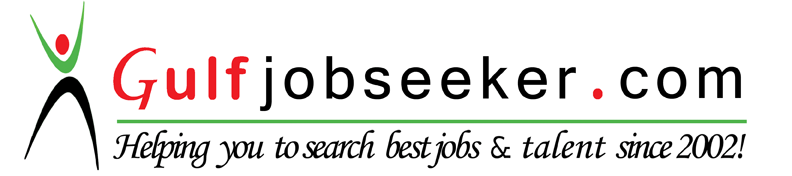 